Listening Guide	China & Taiwan	History of China and Taiwan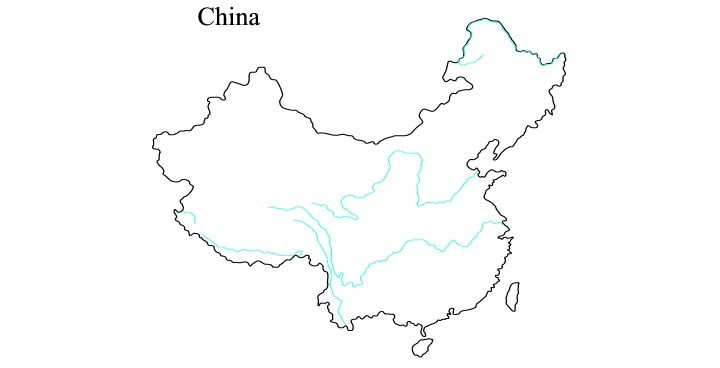 Language GapCharacter DebateConfusion